AnmeldebogenAnmeldung zum: ______________ für Klasse: ___________1. PERSÖNLICHE DATEN 1.1 KIND1.2 ELTERN1.3 SORGEBRECHTIGUNG für Schulangelegenheiten Gemeinsames SorgerechtAlleinsorge für __________________________________________________ (Name und Nachweis) Sonstige Aufteilung des Sorgerechts:___________________________________________Lebensmittelpunkt des Kindes: im gemeinsamen Elternhaus	im mütterlichen Haushaltim väterlichen HaushaltWechselmodell:_____________________________________________________________Ansprechpartner für Angelegenheiten des täglichen Lebens __________________________2. Früher besuchte Schule 3. Wahl der Fremdsprachen4.  Besonderheiten in der bisherigen Schullaufbahn wie Überspringen einer Klasse UND        besondere Interessen, Hobbies oder Talente (z.B. Mitglied im Verein, Sport, Musik …):5.  Förderbedarf und Fördermaßnahmen bisher (z.B. Schulbegleitung, …):6. Ist bei Ihrem Kind ein sonderpädagogischer Unterstützungsbedarf vorhanden?	Wenn ja, welcher?________________________________________________7. Gesundheitliche Beeinträchtigungen/Krankheiten: Bei alleinigem Sorgerecht benötigen wir den Nachweis des alleinigen Sorgerechts, dann ist eine Unterschrift ausreichend. Mit meiner Unterschrift erkläre ich mich damit einverstanden, dass Foto- und Videoaufnahmen, die von meinem Kind im Rahmen von Schulveranstaltungen aufgenommen werden, für schulische Zwecke veröffentlicht werden.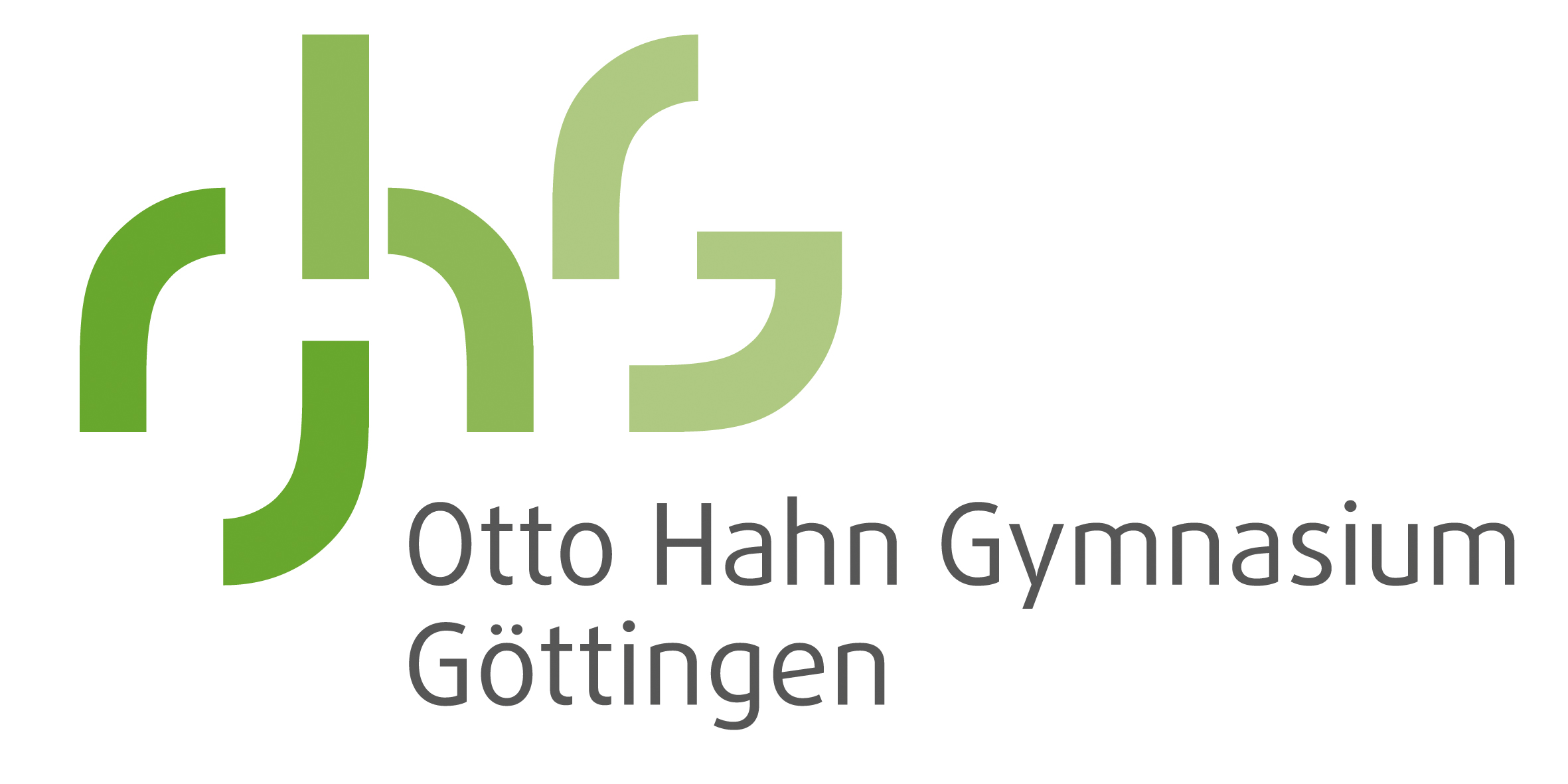 Bearbeitungsvermerke des OHGs:(bitte nicht ausfüllen!)Das Gespräch mit der SCHULLEITUNG hat stattgefundenDas ZEUGNIS hat vorgelegenFördergutachten ja / neinGeschwisterkind am OHGFahrkartenantrag ja / neinGeschwisterkind am OHG Die Daten wurden in FUXMEDIA aktualisiertDie Daten wurden im HAUPTBUCH aktualisiertAusleihverfahren / SFIRM aktualisiertKarteikarte / AUSWEIS / Personalkarte ausgestelltfür die Sekundarstufe INachname:	Vorname:Nachname:	Vorname:Straße/Hausnummer:Straße/Hausnummer:Postleitzahl:	Wohnort:Postleitzahl:	Wohnort:Ortsteil:	Telefon:Ortsteil:	Telefon:Geburtstag:	Geburtsort:Geburtstag:	Geburtsort:Staatsangehörigkeit:	Religionszugehörigkeit:Staatsangehörigkeit:	Religionszugehörigkeit:Geschlecht:	Fahrschüler:   □ Ja    □ NeinGeschlecht:	Fahrschüler:   □ Ja    □ NeinJahr der Einschulung:Andere Muttersprache als deutsch: □ Nein         □ Ja, und zwar: _______________________                                       wenn ja, Schulbesuch in Deutschland seit:                                        wenn ja, Schulbesuch in Deutschland seit:                                        und Schulbesuch im Herkunftsland von ________ bis ____________                                       und Schulbesuch im Herkunftsland von ________ bis ____________1.Nachname Mutter: Vorname Mutter:Straße/Hausnummer:Postleitzahl:Wohnort:Ortsteil:dienstl. Telefon:Email-Adresse:Handy:2.Nachname Vater: Vorname Vater: Straße/Hausnummer:PostleitzahlWohnort:Ortsteil:dienstl. Telefon:Email-Adresse:Handy:Name der Schule/Schulart:	Ort:	von Klasse:	bis Klasse:Wiederholt wurde Klasse:Pflichtfremdsprache ab Klasse 6Wahlpflichtfremdsprache ab Klasse 8:Wahlfremdsprache ab Klasse:DatumUnterschrift Sorgeberechtigte Unterschrift Sorgeberechtigter 